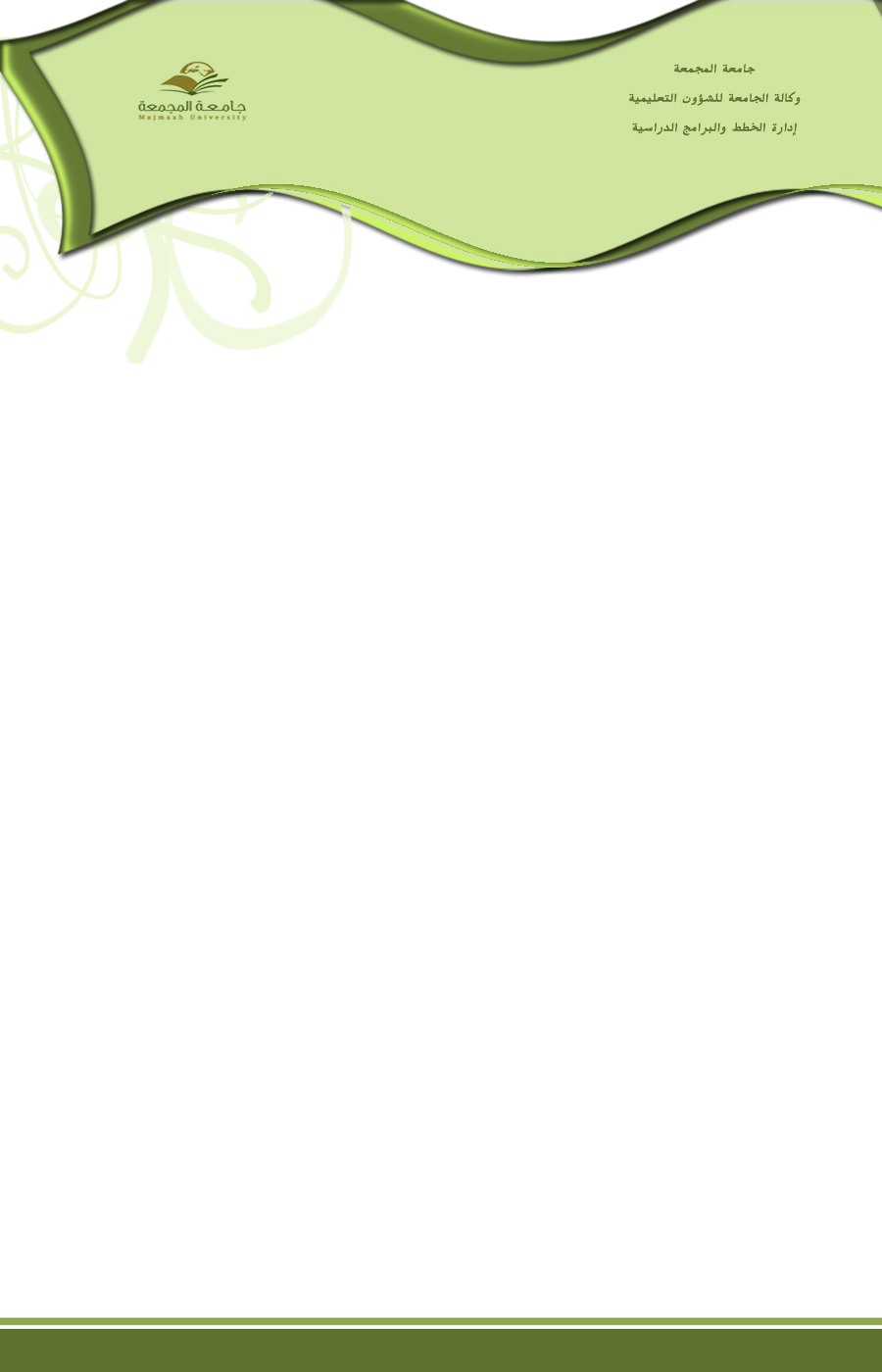 وصف المقرر :					      	Module Description          أهداف المقرر :					Module Aims                                 مخرجات التعليم: (الفهم والمعرفة والمهارات الذهنية والعملية)Learning Outcomes  (Comprehension- Knowledge-intellectual and practical skills)   يفترض بالطالب بعد دراسته لهذه المقرر أن يكون قادرا على:By the end of this course, students should be able to :محتوى المقرر : (تتم التعبئة باللغة المعتمدة في التدريس)Module Contents:  (fill in using the language of instruction)الكتاب المقرر والمراجع المساندة: (تتم التعبئة بلغة الكتاب الذي يدرس)Textbooks and reference books: (fill in using the language of the textbook)ملاحظة: يمكن إضافة مراجع أخرى بحيث لا تتجاوز 3 مراجع على الأكثر.NB: You can add a maximum of  3 reference books     Introduction to LinguisticsModule Title:ENG 223Module ID:ENG 121Prerequisite:6Level:3Credit Hours:This course aims to acquaint students with the theories about the origins of language and how does it differ from other systems of communication.  Specifically it also aims to introduce   the fundamental concepts of language and linguistics and  the  major components of linguistic, such as phonetics phonology, morphology  syntax, semantics and  pragmatics. Students  will also be introduced to word formation processes and   some macro- linguistic aspects  e.g.  Sociolinguistics, Psycholinguistics, Discourse Analysis, Language Change and Language and Culture.1To acquaint students with the theories about the origins of language and how does it differ from other systems of communication.12To introduce students to  the fundamental concepts and components  of language and linguistic.23To introduce students to some macro- linguistic aspects.  3Students will be  cognizant of language use and usage. 1Students will be more sensitive to conversational maxims and speech acts.2Students  will be able to understand politeness principles, deixis,  implicature and appropriate linguistic and nonlinguistic communication.  3قائمة الموضوعات(Subjects)عدد الأسابيع(Weeks)ساعات التدريس (Hours)      The origins of language13 The development of writing13The sounds of language 13 The sound patterns of language13Word formation processes26Morphology13Semantics13Pragmatics13Discourse analysis13Language acquisition13Sociolinguistics13Psycholinguistics13Language and culture13اسم الكتاب المقررTextbook titleThe Study  of  Languageاسم المؤلف (رئيسي)Author's NameGeorge Yuleاسم الناشرPublisherCambridge University Pressسنة النشرPublishing Year2006اسم المرجع (1)Reference (1)The Cambridge Encyclopedia of English Languageاسم المؤلفAuthor's NameDavid Crystalاسم الناشرPublisherCambridge University Pressسنة النشرPublishing Year2003